Social Media Sample Posts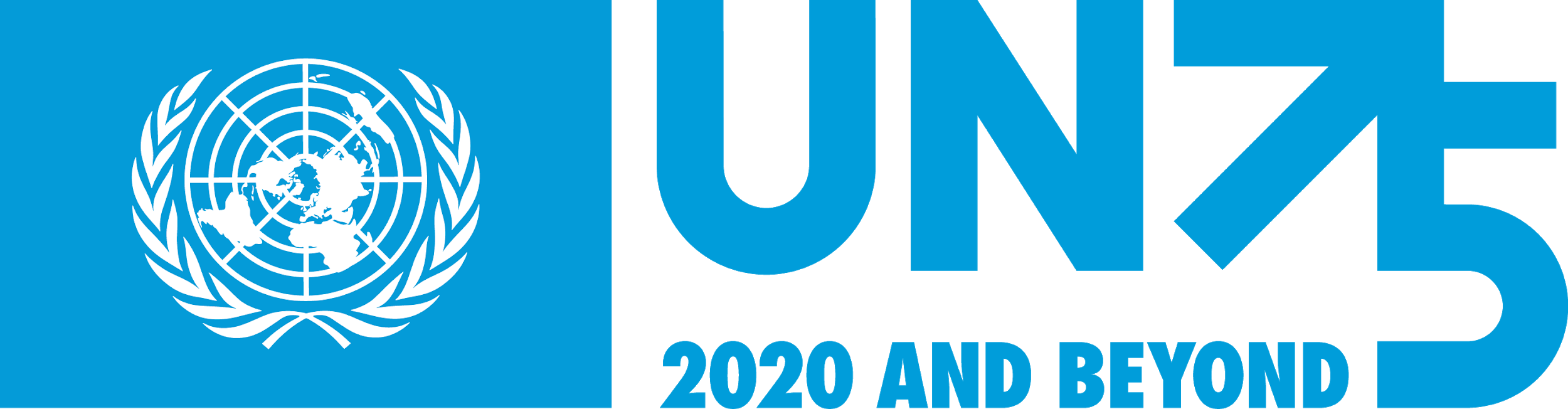 #COVID19 is a reminder of how crucial it is that we work together – across borders, sectors & generations – to overcome the global challenges we face.While adapting to a new normal, we must double our efforts to improve global cooperation. Join us. http://un75.online #UN75The world needs solidarity. Your contribution counts.
Join us in #ShapingOurFuture. http://un75.online #UN75 We might be alone at home, but we’re in this together. Stay safe, stay well, stay connected.
The world needs solidarity. Join #UN75 at www.un75.onlineAs people everywhere take steps to protect themselves and their neighbours from #COVID19, they’re spending more time indoors and online.

This 1-minute survey is another way you can help your neighbour from the comfort of your couch. http://un75.online #UN75 #TogetherAtHomeSearching for a way to help or make a difference right now? This one-minute survey is for the @UN to help shape the future and protect global communities (and can be done from the comfort of your couch!) http://un75.online #UN75 #TogetherAtHomeWorking together is the only way to confront and overcome #COVID19. It is even more important that we unite and listen to each other during these challenging times. Let us look to the future – how do we imagine it? http://un75.online #UN75
The global response to the #COVID19 pandemic shows how important working together is. We want to make sure every community and country is equipped to deal with global challenges – now and in the future. Join us in #ShapingOurFuture http://un75.online #UN75
Share your ideas about how we can build a better future together. http://un75.online #UN75 
What you do today will help change our tomorrow. A safe way to share your voice - take the #UN75 survey: www.un75.online 
#COVID19 is making us re-evaluate our future. How can we ensure stronger global cooperation and more timely responses to global challenges? http://un75.online #UN75
At this rare time, the world is united. Join us in a global conversation happening now: http://un75.online #UN75Online Dialogues: In difficult times of physical distancing, we can still join together in dialogue. Make sure your voice is heard at the digital table. Here is how: https://www.un.org/en/un75/join-conversation 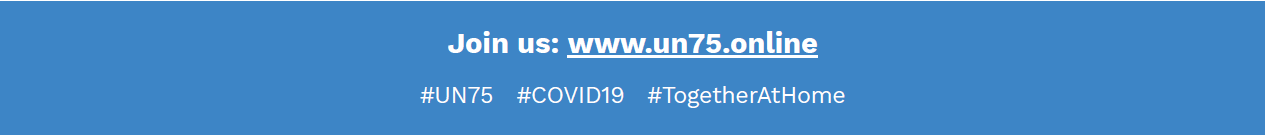 